 STATISTIQUES DESCRIPTIVES Tout le cours en vidéo : https://youtu.be/dZ1arqz41Bg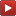 En italien, « stato » désigne l’état. Ce mot a donné « statista » pour « homme d’état ».  En 1670, le mot est devenu en latin « statisticus » pour signifier ce qui est relatif à l’état. Les statistiques ont en effet d’abord désigné l’étude des faits sociaux relatifs à l’état.Partie 1 : Moyenne, médiane, étendue      1. MoyenneMéthode : Calculer une moyenne Vidéo https://youtu.be/h0urYAnMUNI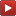 Les deux séries suivantes présentent les notes obtenues par 2 élèves :Nadir :  4 ; 6 ; 18 ; 8 ; 17 ; 11 ; 12 ; 18Julie :	15 ; 9 ; 14 ; 13 ; 10 ; 12 ; 12 ; 11 ; 10Calculer les moyennes des notes de Nadir et Julie.CorrectionMoyenne de Nadir Moyenne de Julie Propriété de linéarité de la moyenne : Soit  et  deux nombres réels.Si dans une série, on multiplie toutes les valeurs par , alors la moyenne est multipliée par . Si dans une série, on ajoute  à toutes les valeurs, alors on ajoute  à la moyenne.Méthode : Utiliser la propriété de linéarité de la moyenne Vidéo https://youtu.be/Z4bwDyrtO8AOn a relevé le prix au litre de l’essence dans différentes stations :Calculer la moyenne des prix.Conséquence de la crise sur les matières premières, on constate une hausse des prix de  le mois suivant. Calculer le prix moyen après augmentation.Pour compenser cette hausse, l’état décide d’attribuer une remise de  centimes par litre d’essence. Calculer le prix moyen après remise et comparer avec le prix moyen avant la crise.Correctiona) Moyenne .Le prix moyen dans les 5 stations est de b) Augmenter un nombre de , c’est le multiplier par . Si toutes les valeurs de la série sont multipliées par , alors la moyenne est multipliée par .Moyenne après augmentation : .Le prix moyen le mois suivant est de .c) Si on soustrait à toutes les valeurs de la série, alors on soustrait  à la moyenne. Moyenne après réduction : .Le prix moyen après remise est de . Il reste supérieur au prix moyen avant la crise qui était de                                   2. Médiane (Rappel)Méthode : Calculer une médiane Vidéo https://youtu.be/kr90dXv0NFY (à partir d’une liste) Vidéo https://youtu.be/lv9ZJ8dGn54 (à partir d’un tableau) Vidéo https://youtu.be/msDPkgW2nhw (à partir d’un diagramme)On rappelle les notes obtenues par Nadir et Julie :Nadir :  4 ; 6 ; 18 ; 8 ; 17 ; 11 ; 12 ; 18Julie :	15 ; 9 ; 14 ; 13 ; 10 ; 12 ; 12 ; 11 ; 10Calculer les médianes des notes des deux élèves.CorrectionPour déterminer les notes médianes, il faut ordonner les séries. La médiane partage la série en deux groupes de même effectif.● Nadir :		4	6	8	11	12	17	18	18	       Médiane  			4 données                MÉDIANE	    4 données● Julie :		9	10	10	11	12	12	13	14	15   Médiane  			4 données				4 données					        MÉDIANE					       3. Étendue (Rappel)Définition : Étendue = Plus grande valeur  Plus petite valeur Méthode : Calculer une étendue Vidéo https://youtu.be/PPXGOs2b4LsOn rappelle les notes obtenues par Nadir et Julie :Nadir : 4 ; 6 ; 18 ; 8 ; 17 ; 11 ; 12 ; 18Julie :	15 ; 9 ; 14 ; 13 ; 10 ; 12 ; 12 ; 11 ; 10Calculer les étendues des notes de Nadir et Julie.CorrectionNadir :  La plus grande valeur est 18 et la plus petite valeur est 4 donc :                   Étendue 		Julie :   Étendue Partie 2 : Quartiles, écart interquartileDéfinitions :Premier quartile, noté  = 1ère valeur dépassant le quart de l’effectif ordonné.Troisième quartile, noté  = 1ère valeur dépassant les trois-quarts de l’effectif ordonné.Définition : Écart interquartile 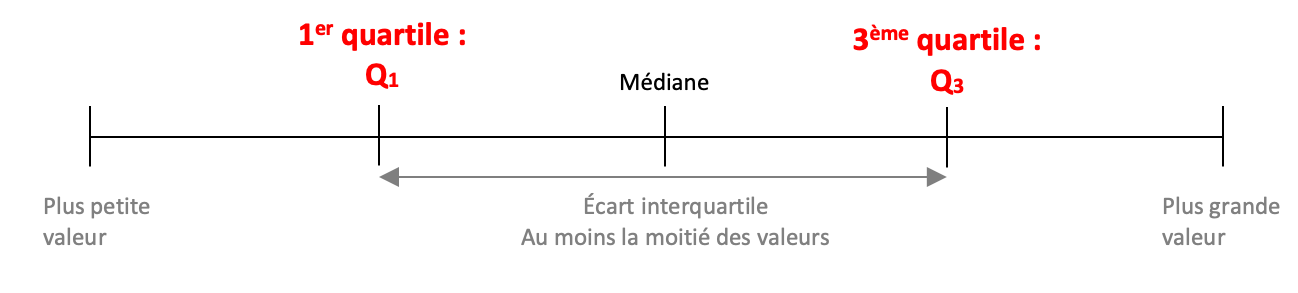 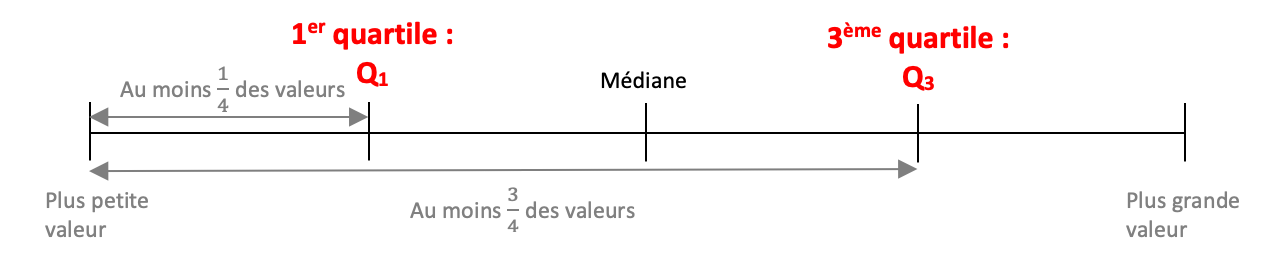 Méthode : Calculer les quartiles Vidéo https://youtu.be/Yjh-9nMVmEw  Vidéo https://youtu.be/2jbpNjXMdSA  Vidéo https://youtu.be/IjsDK0ODwlw On rappelle les notes obtenues par Nadir et Julie :Nadir :  4 ; 6 ; 18 ; 8 ; 17 ; 11 ; 12 ; 18Julie :	15 ; 9 ; 14 ; 13 ; 10 ; 12 ; 12 ; 11 ; 10Calculer les quartiles  et  et l’écart interquartile des séries de :    a) Nadir         b) Julie Correctiona) Pour déterminer les quartiles, il faut ordonner la série.     Nadir :		4	6	8	11	12	17	18	18	● 1er quartile  = 1ère valeur dépassant le quart de l’effectif.L’effectif total est de 8, on calcule le quart de 8 : ,  est la 2e valeur de la série ordonnée. Donc :  .« Un quart, au moins, des notes de Nadir sont inférieures ou égales à . »● 3e quartile  = 1ère valeur dépassant les trois-quarts de l’effectif.L’effectif total est de 8, on calcule les trois-quarts de 8 :  :  est la 6e valeur de la série ordonnée. Donc .« Trois-quarts, au moins, des notes de Nadir sont inférieures ou égales à . »● L’écart interquartile est égal à  « La moitié, au moins, des notes de Nadir sont comprises entre  et . »b)  Julie :		9	10	10	11	12	12	13	14	15		● L’effectif total est de 9. ,  est la 3e valeur de la série ordonnée. Donc  .●  ,  est la 7e valeur de la série ordonnée. Donc .	● L’écart interquartile est égal à  	TP info : « Notes »http://www.maths-et-tiques.fr/telech/Notes.pdfhttp://www.maths-et-tiques.fr/telech/Notes.ods (feuille de calcul OOo)Partie 3 : Moyenne pondérée, variance, écart-type     1. Moyenne pondéréeDéfinition : La moyenne  d’une série dont les valeurs sont   et les effectifs correspondants  est égale à   Méthode : Calculer une moyenne pondérée Vidéo https://youtu.be/GWDDay-mdVA  (Fréquence) Vidéo https://youtu.be/88_16UbkdZM  (Moyenne pondérée)Le tableau suivant présente la répartition des tailles des élèves d’une classe de 2nde.a) Compléter la ligne des fréquences. b) Compléter la ligne des intervalles centrés et en déduire la moyenne pondérée des tailles.Correctiona) L’effectif total est : .b)La taille moyenne des élèves est d’environ .TP info : « Les jeunes et l’ordinateur »http://www.maths-et-tiques.fr/telech/Ordi.pdfhttp://www.maths-et-tiques.fr/telech/Ordi.ods (Feuille de calcul OOo)TP info : « Lancers de dés »http://www.maths-et-tiques.fr/telech/Lancer_des.pdfhttp://www.maths-et-tiques.fr/telech/Lancer_des.ods (Feuille de calcul OOo)     2. Variance, écart-typeDéfinitions : ● La variance  d'une série, de moyenne , dont les valeurs sont  et les effectifs correspondants sont  est égale à : ● L'écart-type  est égal à : . Remarque :L'écart-type exprime la dispersion des valeurs de la série autour de sa moyenne. Méthode : Calculer la variance et l’écart-type d’une série Vidéo https://youtu.be/CiFoBkipJQk Le tableau présente une série statistique :Calculer la moyenne pondérée, la variance et l’écart-type de la série.CorrectionL’effectif total est : Calcul de la moyenne  :Calcul de la variance  :On complète le tableau :On fait la somme des valeurs obtenues dans la dernière ligne pour calculer la variance :Calcul de l’écart-type  :  					.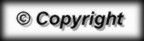 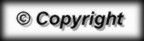 